PM.nr. 41/17NË EMËR TË POPULLITGJYKATA THEMELORE PEJË- DEPARTAMENTI PËR TË MITUR, në trupin gjykues për të mitur, të përbërë nga kryetarja e trupit gjykues Nushe Kuka Mekaj, gjyqtarëve porotë,  Ismet Imami dhe Sevdije Metrama, anëtarë të trupit gjykues, me sekretaren juridike Fitore Bojku, procesmbajtëse, në çështjen penale ndaj të miturve D B dhe D M, që të dy nga Peja, për shkak se në bashkëkryerje kanë kryer veprën penale të “vjedhjes së rëndë” nga neni 327 par. 1, lidhur me nenin 31 të KP-së, dhe i mituri D B për shkak të veprës penlae ‘’Lendim i lehtë trupor’’ nga neni 188 par.1, të KP-së, sipas propozimit të Prokurorisë Themelore në Pejë, Departamenti për të Mitur, PPM nr.185/17 të datës 06.12.2017, për shqiptimin e dënimit me burgim për të mitur, për të miturin D, ndërsa për të miturin D M, shqiptimin e masës institucionale, dërgimi në institucionin edukativo-korrektues, pas mbajtjes së shqyrtimit gjyqësor, verbal, jo publik të dt. 19.01.2017, në prezencën prokurores së shtetit-Departamenti për të Mitur, të miturve, mbrojtësve të të miturve, av. Bajram Zekaj dhe Blerim Ademaj, përfaqësuesve ligjor të të miturve, të dëmtuarve Rr K dhe E D, përfaqësuesit të SHSK-së Merita Peli dhe përfaqësuesit të QPS-së Agim Mala,  mori këtë vendim ndërsa më dt.26.01.2018 përpiloi këtë:A K T GJ Y K I M Të miturit:D B, i biri i S dhe nënës Xh, e gjinisë A, i lindur me ......, në P, me vendbanim në rr. “A J”, hyrja . kati ...., dera nr..., në Pejë, i  identifikuar në bazë të ekstraktit të lindjes me nr. personal ......., të lëshuar nga MPB-Republika e Kosovës, ka të kryer shkollën fillore, me nr. tel. ......, shqiptar, shtetas i  Republikës së Kosovës.D M, i biri i L dhe nënës M, e gjinisë B, i lindur me ......, në Pejë, në rr. “M M”, ndërtesa ., hyrja F1, Kati V, nr. 22, i identifikuar në bazë të çertifikatës së lindjes nr. personal ........, të lëshuar nga MPB-Republika e Kosovës, ka përfunduar gjashtë klasë të shkollës fillore, nuk e vijon mësimin, i gjendjes se mesme ekonomike, me nr. tel. ......., shqiptar, shtetas i  Republikës së Kosovës.Janë fajtorë Për shkak se  të miturit D B dhe D M: I. Me dt.05.07.2017, në kohë të pacaktuar, gjatë natës në rr.’’A J’’ në Pejë, të miturit D M dhe D B me qëllim të përfitimit të dobisë pasurore në mënyrë të kundërligjshme, tjetrit ia marrin sendin e luajteshëm, në atë mënyrë që me forcë depërtojnë nëpërmes dritares së banjos, brenda në butikun ‘’D’’ në Pejë, pronë e të dëmtuarës E D dhe nga aty arrijnë të marrin arkën (kacën) bashkë më 210,00 euro të cilat ishin brenda në arkë dhe më pas largohen nga aty pa u vërejtur nga askush, (2017-DA-1364, e dëmtuara E D).-më çka si bashkëkryes kanë kryer veprën penale “Vjedhje e rëndë” nga neni 327 par.1 lidhur me nenin 31 të KP-së.          I mituri D BPër shkak se:    II.Me dt.07.09.2017 rreth orës 12:40, në rrugën ‘’V G’’ në Pejë, i mituri D lëndim të lehtë trupor i kishte shkaktuar tjetrit këtu të dëmtuarit, R K, në atë mënyrë që gjersa i dëmtuari ishte duke shkuar në shkollë, bashkë me djalin e axhës se tij B K, i mituri D pa paralajmërim bashkë më disa persona tjerë, i dalin në rrugë dhe e godasin me grushta në pjesë të ndryeshme të trupit, duke i shkaktuar lëndime trupore, (2017-DA-1897, i dëmtuari R K).- me çka ka kryer veprën penale ‘’Lëndim i lehtë trupor’’ nga neni 188 par.1, të KP-së.Andaj, gjykata në aplikim të dispozitave të nenit 5, 7, 8, 32, 33, 34, 73 par.4 të KDM-së, dispozitat e nenit  188 par.1, nenit 327 par. 1 dhe 31 të KP-së dhe dispozitave të nenit 326, lidhur me nenin 248 par.1 të KPP-së,Të miturit Dion Bekaj, i shqipton:DËNIMI ME BURGIM PËR TË MITUR, në kohëzgjatje prej 6 (gjashtë) muaj,Konform nenit 31 të KDM-së, me pëlqimin e të miturit dënimi me burgim për të mitur zëvendësohet më:URDHËR PËR PUNË NË DOBI TË PËRGJITHSHME -  pa pagesë, në afat të caktuar prej 40 (dyzet) orëve,Shërbimi Sprovues do ta përcaktoj llojin e punës në dobi të përgjithshme të cilën do ta kryej i mituri, cakton organizatën specifike për të cilën i mituri duhet të kryej punë në dobi të përgjithshme, vendos për ditët e javës kur do të kryhet puna dhe mbikëqyr kryerjen e punës në dobi të përgjithshme. Puna në dobi të përgjithshme kryhet brenda periudhës së caktuar nga ana e gjykatës, e cila nuk mund të zgjat më shumë se 1 (një) vit.Nëse pas kalimit të periudhës së caktuar, i mituri nuk e kryen punën në dobi të përgjithshme ose punën e tillë në dobi të përgjithshme e kryen vetëm pjesërisht gjykata e urdhëron ekzekutimin e dënimit me burgim për të mitur në kohëzgjatje proporcionale , duke marrë parasysh kohëzgjatjen e punës në dobi të përgjithshme që është kryer.II. Konform nenit 4 par.1, 5, 7, 8, 19, 20 par.3, 25 par. 1, nenit 50, 51 par.1, 71, 73 par1 dhe 3 si dhe 75 par.1 të KDM-së, nga neni 327 par.1 lidhur me nenin 31 të KP-së dhe nenet 326 lidhur me nenin 248 par.1 të KPP-së, të miturit D M i shqipton:MASËN EDUKATIVE TË MBIKËQYRJES SË SHTUAR NGA ANA ORGANIT TË KUJDESTARISË, në kohëzgjatje prej 1 (një) viti.Gjatë ekzekutimit të kësaj mase, i mituri mbetet me prindin, ndërsa organi i kujdestarisë i cakton detyrat dhe atë duke e mbikëqyrur edukimin e të miturit.Organi i Kujdestarisë është i detyruar t’i raportojë gjykatës, e cila e ka shqiptuar masën e mbikëqyrjes së shtuar nga ana e organit të kujdestarisë, përkitazi me ekzekutimin e vendimit gjyqësorë së paku çdo tre (3) muaj.I mituri informohet se mospërmbushja e detyrimit të caktuar, mund të rezultojë me shqiptimin e një mase më të rëndë edukative.Të dëmtarit R K dhe E D, për realizimin e kërkesës juridike-pasurore udhëzohet kontest civil.Shpenzimet e procedurës bien në ngarkim të kësaj gjykate. A r s y e t i m Prokuroria Themelore Pejë - Departamenti për të mitur, ka ngritur propozim me nr. PPM.185/17 të datës 06.12.2017, ndaj të miturve D B dhe D M, që të dy nga Peja, për shkak se në bashkëkryerje kanë kryer veprën penale të “vjedhjes së rëndë” nga neni 327 par. 1, lidhur me nenin 31 të KP-së, dhe i mituri D B për shkak të veprës penlae ‘’Lendim i lehtë trupor’’ nga neni 188 par.1, të KP-së, për shqiptimin e dënimit me burgim për të mitur, për të miturin D, ndërsa për të miturin D M, shqiptimin e masës institucionale, dërgimi në institucionin edukativo-korrektues.Shqyrtimi gjyqësor është mbajtur pa pjesëmarrjen e publikut konform dispozitës së nenit 71 të KDM-së.Trupi gjykues është në përbërje prej trupit gjykues për të mitur konform dispozitës së nenit 51 par. 1 të KDM-së.Kryetarja e trupit gjykues për të mitur i ka njoftuar të dëmtuarit për të drejtën e paraqitjes së kërkesës pasurore- juridike sipas nenit 322 të KPP-së ndërsa të miturit me të drejtat e tyre në kuptim të nenit 323 të KPP-së.Pas leximit të propozimit, trupi gjykues për të mitur, në kuptim të nenit 325 par.1 të KPP-së, është bindur se të miturit e kanë kuptuar propozimin dhe u ka dhënë mundësinë që të deklarohen për fajësinë, pasi janë njoftuar për pasojat e pranimit të fajësisë, konform nenit 248 par.1, të KPP-së.I mituri D B, pas konsultimit me mbrojtësin e tij, në prezencën e përfaqësuesin ligjor, ka deklaruar se e pranon fajësinë për veprat penale të cilat i vihen në barrë, i vetëdijshëm për pasojat e pranimit të fajësisë, pranimin e fajësisë e ka bërë me vet dëshirë, pa presion nga askush.I mituri D M, pas konsultimit me mbrojtësin e tij, në prezencën e përfaqësuesin ligjor, ka deklaruar se e pranon fajësinë për veprën penale e cila i vihet në barrë, i vetëdijshëm për pasojat e pranimit të fajësisë, pranimin e fajësisë e ka bërë me vet dëshirë, pa presion nga askush.Kryetarja e trupit gjykues për të mitur, ka marr mendimin për pranimin e fajësisë nga prokurorja e shtetit, mbrojtësi i të miturit dhe përfaqësuesi ligjor i tij, të cilët janë pajtuar me pranimin e fajësisë nga ana e të miturit.Trupi gjykues për të mitur ka aprovuar pranimin e fajësisë nga ana e të miturit, pasi ka vlerësuar se deklarimi i fajësisë është në përputhje me provat materiale që i janë bashkangjitur propozimit, siç janë: anketa sociale e Shërbimit sprovues, me ........., të dt. 18.10.2017, për të miturin D B, ekstrakti i lindjes me nr. personal ........, të lëshuar nga MPB-Republika e Kosovës, për të miturin D B, anketa sociale e shërbimit sprovues, me Nr. ......., të dt. 25.10.2017, për të miturin D M, certifikata e lindjes me nr. personal .........., të lëshuar nga MPB-Republika e Kosovës, për të miturin D M, raporti i policisë nga oficeri Valdrin Gashi #9764 me nr.rasti 2017-DA-1364 të dt. 07.09.2017, raporti i policisë nga oficeri Edmond Ademi #8313 me nr. rasti 2017-DA-1364 të dt. 05.07.2017, ekspertiza mjekoligjore nga Ekspertiza”Dylhasi # dt. 21.10.2017 me nr. ref. 02/2017 për të dëmtuarin R K, fotoalbumi i vendit të ngjarjes dhe shkresa të tjera dhe nuk ka gjetur arsye ligjore për hedhje të propozimit meqë nuk përmban gabime teknike, apo shkelje ligjore. Në kuptim të nenit 326 par.4 të KPP-së, ka vendosur që shqyrtimi gjyqësor të vazhdojë me fjalën përfundimtare, meqë nuk zhvillohet procedura e provave, përveç leximit të anketës sociale, me NR.........., të dt. 18.10.2017, për të miturin D B, ekstraktit të lindjes për të miturin D B me nr. personal ........, të lëshuar nga MPB-Republika e Kosovës, anketës sociale e shërbimit sprovues, me Nr. 6644/17-0545, të dt. 25.10.2017, për të miturin D M dhe certifikatës së lindjes me nr. personal 1243473302, të lëshuar nga MPB-Republika e Kosovës, për të miturin D M.Nga ekstrakti i lindjes me nr. personal ..........., të lëshuar nga MPB-Republika e Kosovës, i mituri D B ka lindur me datë ......, në kohën e kryerjes e krerjes së veprës penale “Lëndim i lehtë trupor” nga neni 188 par.1 të KP, kishte gjashtëmbëdhjetë (16) vjet, e katër (4) muaj, e shtat (7) ditë që do të thotë se ishte i mitur i rritur dhe në kohën e kryerjes së veprës penale “vjedhje e rëndë” nga neni 327 par.1 lidhur me nenin 31 të KPK-së kishte  gjashtëmbëdhjetë (16) vjet e dy (2) muaj e pesë (5) ditë, ndërsa në kohën e gjykimit kishte  gjashtëmbëdhjetë (16) vjet e tetë (8) muaj e nëntëmbëdhjetë (19) ditë, që do të thotë se ishte i mitur i rritur.Nga certifikata e lindjes me nr. personal ........., të lëshuar nga MPB-Republika e Kosovës, i mituri D M në kohën e kryerjes së veprës penale “vjedhje e rëndë” nga neni 327 par.1 lidhur me nenin 31 të KPK-së kishte  shtatëmbëdhjetë (17) vjet e tre (3) muaj e shtatë (07) ditë, ndërsa në kohën e gjykimit kishte shtashtëmbëdhjetë (17) vjet e dhjetë (10) muaj e njëmbëdhjetë (11) ditë, që do të thotë se ishte i mitur i rritur.Nga anketa sociale e Shërbimit Sprovues, Qendra Regjonale në Pejë, nr. ND.........., të dt.18.10.2017, për të miturin e rritur D B, e poashtu edhe nga deklarimi i përfaqësuesit ligjor të të miturit, në shqyrtimin kryesorë janë përshkruar kushtet jetësore të familjes, gjendja shëndetësore dhe rrethana tjera, nga e cila konstatohet se më parë ka qenë në Qendrën korrektuese në Lipjan, ku edhe e ka përfunduar klasën e IX-të, jeton në bashkësinë familjare prej tre (3) anëtarësh, babai i tij ka vdekur, jeton me nënën dhe një vëlla, jetojnë në një banesë, të ardhurat familjare sigurohen nga pensioni invalidor i babait dhe rroga të cilën e fiton e ëma e tij, e cila punon si pastruese, kohën e lirë e kalon në shtëpi dhe merret me Parkuor, është problematik dhe jo i dëgjueshëm, i njëjti nuk lëngon nga ndonjë sëmundje psiko-fizike, që ka pasur mundësi  të ndikoj në zhvillimin psiko-fizik.Nga anketa sociale e Shërbimit Sprovues, Qendra Regjonale në Pejë, nr. ND............, të dt.25.10.2017, për të miturin e rritur D M, e poashtu edhe nga deklarimi i përfaqësuesit ligjor të të miturit, në shqyrtimin kryesorë janë përshkruar kushtet jetësore të familjes, gjendja shëndetësore dhe rrethana tjera, nga e cila konstatohet se më herët ka qenë në mbikqyrje të ekzekutimit të masës edukative. I mituri e ka ndërprerë shkollën fillore në klasën e VI-të dhe nuk e ka vazhduar më tutje, jeton në bashkësinë familjare prej gjashtë (6) anëtarësh, i mituri është fëmija i tretë me radhë, është  i dëgjueshëm, i qetë dhe ka sjellje të mira, jetojnë në një banesë, të ardhurat familjare sigurohen nga puna që bëjnë prindërit e tij dhe vëllai i tij, por sipas tyre nuk janë të mjaftueshme për të mbuluar shpenzimet e jetesës, kohën e lirë e kalon në shtëpi, i njëjti nuk lëngon nga ndonjë sëmundje psiko-fizike, që ka pasur mundësi  të ndikoj në zhvillimin psiko-fizik.Faktor negativ që kanë mundur të ndikojnë në sjelljen e dy miturve janë: lakmia, shoqëria jo e mirë, mosha e tyre e re dhe paaftësia e tyre për të kuptuar pasojat e veprimeve jo të mira.Prokurorja e shtetit Lirije Morina në fjalën e saj përfundimtare ka mbetur pranë propozimit  për dy të miturit, me bindje se do të arrihet qëllimi edukativ, risocializimi i tyre, pasur parasysh se ndaj të miturit D, më herët është shqiptuar masa institucionale, e poashtu edhe ajo e mbikëqyrjes së shtuar, por është vlerësuar se nuk e kanë arritur efektin e duhur,në raport me miturin D, konsideron se  masa e propozuar është adekuate, për faktin se të bnjejtit më parë i është shqiptuar masa edukative e mbikëqyrjes së shtuar nga ana e prindit, andaj shqiptimi i masës së propozuar është e qëlluar, me të cilën do të arrihet qëllimi edukativ, risocializimi i tij.Përf. ligjor i të dëmtuarit R K-M K, e ka përkrah fjalën përfundimtare të prokurores së shtetit , ka parashtruar kërkesën pasurore juridike.E dëmtuara E D, e ka përkrah fjalën përfundimtare të prokurores së shtetit, ka parashtruar kërkesën pasurore juridike.Përf. SHSKS- së  Merita Peli, në fjalën e saj përfundimtare ka deklaruar se mbetet në tërësi pranë anketës sociale për të miturin D B, duke shtuar se edhe pse i mituri sa ka qenë në Qendrën Korrektuese në Lipjan, nuk është risocializuar dhe nuk ka bashkëpunuar me përfaqësuesen e tij ligjore, për këtë arsye pas lirimit të të miturit nga institucioni shërbimi sprovues, ne kemi kemi pasur kontakte me përfaqësuesen ligjore të të miturit, që këtij të fundit ti japim përkujdesjen e paraparë me programin për përkujdesje ndaj të miturit-në kohëzgjatje prej 3-6 muaj, e cila parashihet me rregulloren të punës, mirëpo i mituri nuk është interesuar për këtë program dhe ky program nuk mund të vazhdohet pa pëlqimin e tij . Ndërsa sa i përket të miturit D M ka mbetur në tersi pranë anketës sociale së përpiluar me shkrim dhe pajtohen me propozimin e prokurores së shtetit për shqiptimin e masës së propozuar, pasur parasysh se babai i tij ka shprehur dëshirë që i njëjti të largohet nga shoqëria në këtë mënyrë sepse ka dyshim që i njëjti përdor lëndë narkotike . Përf. i QPS-së Agim Mala në tërësi e përkrah  fjalën e prokurores së shtetit.Mbrojtësi i të miturit D B, av. Bajram Zekaj, në fjalën e tij përfundimtare ka deklaruar se  i mituri e ka pranuar fajin, por nuk është pajtuar me propozimin e prokurores së shtetit që të njëjtit ti shqiptohet dënimi me burgim për të mitur, ka propozuar që të njëjtit ti jepet një mundësi përmirësimi, ashtuqë të nejtit ti shqiptohet një masë më e butë sipas vlerësimit të gjykatës.I mituri D B, e ka përkrah në tërësi fjalën përfundimtare e mbrojtësit të tij.Përfaqësuesja ligjore e të miturit-Xh B, në fjalën e saj përfundimtare ka deklaruar se: i mituri ka qenë në ekzekutim të masës institucionale, pas ekzekutimit të kësaj mase ka ndryshuar në sjellje, andaj kërkon nga gjykata që të njëjtit ti shqiptohet një masë më e butë, në mënyrë që ti jeopet mundësia të rehabilitohet në mënyra tjera e jo të izolohet. Mbrojtësi i të miturit D M av. Blerim Ademaj, në fjalën e tij përfundimtare ka deklaruar se: masa e propozuar nga ana e  prokurores së shtetit është mjaft e rëndë. Në bisedë e sipër me babain e tij dhe të miturin ka kuptuar se i mituri veprimet i ndërmerr në ndikimin e shoqërisë, por është penduar lidhur me ato veprime, izolimi i të njëjtit mund të ndikoj negativisht në edukim të mëtejmë, ka propozuar që ndaj të njëjtit të shqiptohet masa  edukative, mbikëqyrje e shtuar nga organi i kujdestarisë, me bindje se gjatë ekzekutimit të kësaj mase, nëse gjykata e aprovon, bazuar në programin që ka QPS-ja, të miturit do ti jipet mundësia e rehabilitimit bazuar në këshillat psikologjike që i ipen.I mituri D M është pajtuar me fjalën përfundimtare të mbrojtësit të tij, ndihet i penduar, premton se më nuk do të përsëris vepra të tilla. Përfaqësuesi ligjor i të miturit- L M e përkrah në tërsi fjalën përfundimtare të mbrojtësit, propozimi i prokurores së shtetit mund të jetë i qëlluar, nëse më premton se të njëjtit do ti ofrohet mundësia e shërimit apo kontrollit mjekësor, ngase dyshon se i njëjti është duke konsumuar substanca narkotike, në të kundërtën nëse nuk i ofrohet kjo mundësi, dyshon se një masë e tillë mund të ndikoj negativisht.Nga të vërtetuarat më lartë rezulton se në veprimet e të miturve D B dhe D M ekzistojnë të gjitha elementet objektive dhe subjektive të veprës penale “Vjedhje e Rëndë” nga neni 327/1 të KPK-së dhe ndaj të miturit D B për veprën penale ‘’Lëndim i lehtë trupor’’ nga neni 188 par.1, të KP-së.Duke vlerësuar rrethanat e rëndësishme dhe bazuar ne nenin 8 të KDM-së, gjykata në radhë të parë ka marr parasysh interesin më të mirë për të mituri, poashtu ka marrë parasysh edhe këto rrethana: llojin dhe peshën e veprës penale, moshën e të miturit, nivelin e zhvillimit psikologjik, karakterin e tij dhe prirjet, motivet që e nxitën atë të kryej veprën penale, edukimin e tij deri në atë fazë, mjedisin dhe rrethanat e jetës së tij nëse është shqiptuar masë apo dënim më herët dhe ka gjetur se:Në raport me të miturin D B, me rastin e  vlerësimit të propozimit për shqiptimin e dënimit me burgim për të mitur, bazuar në të gjitha rrethanat, gjeti se janë plotësuar komulativisht tri kushtet ligjore të parapara me dispozitën e nenit 33 të KDM-së, meqë i mituri në kohën e kryerje së veprës penale ka arritur moshën gjashtëmbëdhjetë (16) vjeçare dhe ka kryer vepër penale të dënueshme mbi pesë (5) vite burgim, është penalisht përgjegjës, meqë në momentin e kryerjes së veprës penale ka pasur aftësi që të kuptojë rëndësinë e veprës penale dhe ka mundur ta kontrollojë sjelljen e tij. Sipas këtyre aftësive penalisht i përgjegjshëm konsiderohet personi i cili ka kryer veprën penale me dashje apo nga pakujdesia, e që në rastin konkret kemi të bëjmë me dashjen, duke i marrë parasysh specifikat e moshës të së miturit, zhvillimin e tij psikologjik dhe social, faktin se ka qenë në ekzekutim të masës institucionale- dërgim në institucionin edukativo korrektues me kohëzgjatje prej një viti e gjashtë muaj dhe pas ekzekutimit të kësaj mase i njëjti ka kryer edhe shumë vepra të tjera penale, të llojit të njëjtë andaj shqiptimi i serishëm i ndonjë mase edukative të llojit të njëjtë nuk do të ishte adekuate, por pasur parasysh se as izolimi prej 1 viti e 6 muaj, nuk e ka arritur qëllimin e risocializimit të të njëjtit, gjykata ka vlerësuar se këtij të mituri duhet ti ipet një mundësi tjetër,  në vlerësim të interesit të tij më të mirë, ashtu që me pajtimin e të njëjtit, është urdhëruar puna në dobi të përgjithshme, meqë janë plotësuar kushtet nga neni 31 par. 1 të KDM-së, me bindje se do të ndikojë pozitivisht në të miturin , me bindje se do krijojë shprehi për punë dhe aftësi profesionale, në të njëjtën kohë i është bërë me dije se nëse nuk kryen punën sipas programit të SHSK-së, gjykata do të urdhërojë menjëherë ekzekutimin e dënimit të shqiptuar.Ndërsa për të miturin D M, trupi gjykues pas vlerësimit të të gjitha rethanave,gjeti  se shqiptimi masës institucionale-dërgimi në institucionin edukativo korrektues është masë e rëndë, andaj e njëjta duhet refuzuar, pasur parasysh se për tu shqiptuar masa e propozuar duhet të plotësohen komulativishtë tri kushte ligjore. Për tu shqitpuar masa në institucionin edukativo-korrektues, I mituri duhet të ketë kryer, veprën penale të dënueshme më shumë se 3 vjet burgim, duhet të ketë nevojë për një edukim të specializuar dhe kur një massë e tillë është në interesin më të mire për të miturin. Bazuar në rrethanat e gjetura tek I mituri D, gjykata ka vlerësuar se I njejti ka nevojë për një institucion me kujdes të posaqëm, për faktin se dyshohet se është përdorues I lëndëve narkotike, andaj izolimi I tij në institucionin edukativo-korrektues, nuk është në interesin më të mire për të, në vlerësim të kësaj situate e bazuar në programin që ofton QPS-ja, gjykata ka ardhur në përfundim se: të miturit duhet ti ipet një mundësi, që mos të izolohet, port ë trajtohet me anë të këshillave psikoligjike që ofron Qendra për Punë Sociale, andaj dhe ka vendosur ti shqiptoj masën si në dispozitiv të këtij aktvendimi.Në rastin konkret kur shqiptohet kjo masë, i mituri mbetet në familjen e vet, ndërsa Organi i Kujdestarisë është i detyruar ti raportojë gjykatës për ekzekutimin e kësaj mase së paku çdo tre muaj.Duke pasur parasysh të përmendurat, duke e vlerësuar personalitetin e të miturit, mjedisin dhe kushtet në të cilat jeton, duke vlerësuar peshën e veprës penale dhe pasojat e saj, marrëdhëniet familjare, kushtet ekonomike dhe ato sociale në të cilat jeton familja, trupi gjykues për të mitur ka ardhur në përfundim se kur shqiptohet kjo masë ndaj të miturit, interesat e të cilit nuk kërkojnë izolim nga mjedisi i tij i mëparshëm dhe mbahen në masë afatgjate që të miturve iu ofron mundësinë e edukimit, rehabilitimit apo trajtimit, e duke u bazuar në nenin 20 par 3 të KDM-së, ku kohëzgjatja e kësaj mase për të miturin D M nuk mund të jetë më e shkurtër se (3) muaj apo më e gjatë se (2) vjet, ka gjetur se përcaktimi i kohëzgjatjes së kësaj mase prej një viti, është adekuate për arritjen e qëllimit të masës së shqiptuar si në dispozitiv të këtij aktvendimi.Vendimi mbi shpenzimet e procedurës penale dhe kërkesës juridiko-pasurore bazohet në nenin 75 të KDM-së.Në kuptim të nenit 463 të KPP-së, i dëmtuari për realizimin e kërkesës pasurore-juridike është udhëzuar në kontest civil.GJYKATA THEMELORE NË PEJË-DEPARTAMENIT PËR TË MITUR,  PM.nr. 41/17Sekretarja juridike                                                      Kryetarja e trupit gjykues për të mitur    Fitore Bojku                                                                                           Nushe Kuka Mekaj KËSHILLA JURIDIKE    Kundër këtij aktgjykimi ankesë mund të personat e autorizuar brenda 8 ditëvenga dita e dorëzimit të kopjes së aktgjykimit,Gjykatës  së Apelit të Kosovës,përmes kësaj gjykate.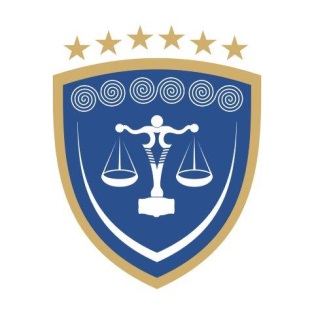 REPUBLIKA E KOSOVËSREPUBLIKA KOSOVA – REPUBLIC OF KOSOVOGJYKATA THEMELORE  PEJËOSNOVNI SUD PEĆ – BASIC COURT  PEJA